DAFTAR RIWAYAT HIDUP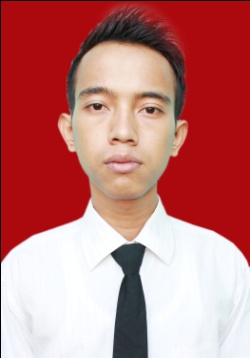      Nama			: M. DEDE ANDREA YUSUF		     Kewarganegaraan		: Indonesia     Tempat dan Tanggal Lahir	: Tangerang, 27 Februari 1989     Status			: Belum Menikah     Jenis Kelamin		: Laki – laki     Alamat		             : Jl. H. Sarmah Kamp.Lio No. 21 Parigi RT 004 / RW 03			  PondokAren, Tangerang Selatan 15227     No. Handphone		: 081296689196     Email		             : dedeandrea_indo@yahoo.co.idData PendidikanIPA, SMU BUDI MULIA Ciledug.				             ( UAN: 20,87 dari 30 )	2003-2006SLTP NEGERI 1 Pondok Aren.							( UAN: 87,45 )	2000-2003SD N II Pondok Kacang Timur.						             	( UAN: 39,05 )	1994-2000Pengalaman Kerja PT. Trans Coffee, Assistant Outlet Manager 2012 – 2014.PT. BPRS Al Salaam, Teller 2011 – 2012 .Spb 2009 – 2010 & Training Sales 2010 – 2011.PT. Carrefour Indonesia, Cashier 2007 – 2008 & Customer Service (CS) 2008 – 2009.PT. Indomarco Prismatama, Packer - 2006.Pengalaman OrganisasiAnggota Sahabat WALHI 2008.Anggota D’sweet Smile Radical 2007.Osis SMA ( Ketua Kesenian ) 2006.Partisipasi Seminar, Lomba dan Workshop2012	:  Seminar ’’Perencanaan Keuangan Yang Baik”, Aula BSI Dewi Sartika, Jakarta.2011	:  Seminar ’’Produk perBank kan’’, Aula BSI Jatiwaringin, Jakarta.:  Seminar Entrepreneur ”Rahasia Sukses Entrepreneur Muda Kampus”, Aula BSI	   Jatiwaringin, Jakarta.2010	:  Seminar dan Workshop ”Indocomtech”, Jakarta Convention Center, Jakarta.		:  Seminar dan Workshop ”Go Green dan Hari Bumi”, Jakarta.		:  Peserta, Foto Fashion On Stage 2010 Jakarta Convention Center, Jakarta.:  Seminar dan Workshop ”The Biggest Photography Industry Exhbition”,   Jakarta Convention Center, Jakarta.:  Peserta, Lomba Karikatur Bang One, di selenggarakan oleh TV ONE, Jakarta   Convention Center, Jakarta.:  Seminar dan Workshop ”Indonesia Tanah Air Kita”, Jakarta.KemampuanBahasa			: B.Inggris ( Bicara : Cukup / Menulis : Baik / Mendengar : Baik )Aplikasi		: Microsoft Office, Photoshop, Corel Draw	Hormat  Saya,M. Dede Andrea Yusuf